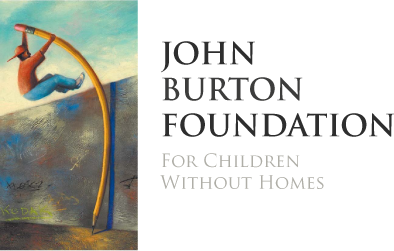 2015-16 Critical Needs FundThe Critical Needs Fund was created to help alleviate some of the stress and financial burden that foster youth face in college.  It provides immediate monetary relief for students who face an unprecedented financial hardship that would seriously hinder or prevent a student from continuing their studies.  One time grants of up to $700 are available for foster youth* currently enrolled in CA Community Colleges; technical colleges; CSU; UC and private universities in the State of CA and have been recommended by their financial aid office, or Foster Youth Campus Support Program.Students and Colleges should be aware that this program will terminate at the end of the 2015 calendar year or whenever the funds allocated for this program are exhausted.For more information, please contact Diane Matsuda at the John Burton Foundation: diane@johnburtonfoundation.org/415 348 0011.Who is Eligible?A foster youth, for purposes of the Critical Needs Fund is defined as an individual who has been in foster care at some point after the age of 13. In addition, in order to be eligible for this program, the student must be enrolled for at least 6 units of classes during the semester/quarter they are applying for and be in good academic standing (maintaining at least a “C” average.)What is a Critical Need?The Critical Needs Fund was created to assist foster youth who face an unprecedented financial hardship that would seriously hinder or prevent a student from continuing their studies with immediate support.  An example of a critical needs may be:*needing immediate and necessary major dental work *needing a temporary place to stay until permanent housing is secured*needing emergency car repair to get to and from classes.Priority will be given to students who have been active in their Foster Youth Campus Support Program and have demonstrated and documented a clear case for support. Due to funding limitations, only one request per student can be accommodated.  How Do I Apply?There are two separate forms that must be submitted in order to be considered for the Critical Needs Fund.The student will be required to fill out the Critical Needs Application Form for Students and the campus support staff must fill out the Critical Needs Application Form for campus support staff.These forms should be submitted together by email to: diane@johnburtonfoundation.orgOnce both forms have been received, an email acknowledgment will be sent within 1-2 days of submission, and a decision will be made within five days of submission.  Both the student and their campus will be notified by email.If the application is accepted for funding, the John Burton Foundation will make payment directly to the vendor by either check or credit card. We will also be requesting further documentation from the vendor to pay for the services.2015-16 Critical Needs Fund Student Application FormName of Student:       _________________________________________________Name of School:  	    _________________________________________________Year in School:            _________________________________________________Major in School:         _________________________________________________Contact Information for Student:Email:           		  __________________________________________________Telephone:  		  __________________________________________________Address:       		  __________________________________________________Amount Requested: _________________________(The maximum amount available is $700)Vendor/Business to be paid (please include contact information on the vendor so that our office can follow up directly for payment.)Please describe what the Critical Needs Fund will be used for and the specific costs involved to pay for the services.  Please also indicate if there is a deadline/other information that we need to be aware of.  Your description should be as specific as possible.Please share any additional information you feel is important regarding your request.Authorization By submitting the Critical Needs Fund Application, I am certifying that the information provided in this form is true and correct to the best of my knowledge.Signature: 		_________________________________________________Print Name: 		_________________________________________________Date:			_________________________________________________Critical Needs Fund Application for Campus Support StaffName of Campus Contact:    ____________________________________________Office/Department:               ____________________________________________Campus:                                   ____________________________________________Mailing Address:  		     ____________________________________________Telephone:			     ____________________________________________Fax:  				     ____________________________________________Email:   			     ____________________________________________Name of Student Submitting Critical Needs Fund Application:Please answer yes or no to the following questions:The Critical Needs Fund resources are limited and we are therefore interested in making it a priority to support students who have illustrated and documented clear, immediate, and necessary need.  Therefore, if you can provide supporting information as to why this student should receive funding, it will be helpful in the decision making process.  Information such as whether the student has illustrated financial management to you or has shared a clear and serious plan of an educational goal is helpful and will be considered.CertificationBy signing this Application, I am certifying that the student whose name appears on the Critical Needs Form is enrolled at our campus for at least 6 units of credit, maintains a “C” average, and that there is documentation that he/she was in the foster care system as defined in this application.  I further certify that the information documented about the need for the Critical Needs Funds has been reviewed by me and that it is an application that should be supported for financial support.Signature of School Contact: ___________________________________________Print Name and Title of School Contact: __________________________________________________________________Date: ________________________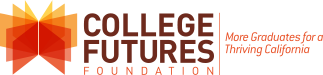 The Critical Needs Fund initiative of the John Burton Foundation for the 2015-16 academic year has been generously funded by the California Futures Foundation.* A foster youth, for purposes of the Critical Needs Fund is defined as an individual who has been in foster care at some point after the age of 13.Is the student applying for the Critical Needs Fund a student enrolled for at least 6 units this quarter/semester?Do you have documentation in your school files to verify that the student was in foster care (please see definition on cover page of the Critical Needs Fund initiative)?  Is the student in good academic standing (at least a “C” average)?Has the student been the recipient of other funds available to him/her because of previous emergency/critical needs that have arisen?Is the student an active participant in activities supporting foster youth in college? If so, please share some of the activities they are involved in. (please indicate if a program to support foster youth does not exist on your campus)